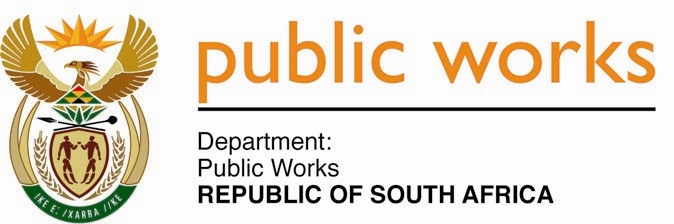 MINISTRYPUBLIC WORKS AND INFRASTRUCTUREREPUBLIC OF SOUTH AFRICA Department of Public Works l Central Government Offices l 256 Madiba Street l Pretoria l Contact: +27 (0)12 406 1627 l Fax: +27 (0)12 323 7573Private Bag X9155 l CAPE TOWN, 8001 l RSA 4th Floor Parliament Building l 120 Plein Street l CAPE TOWN l Tel: +27 21 402 2219 Fax: +27 21 462 4592 www.publicworks.gov.za NATIONAL ASSEMBLYWRITTEN REPLYQUESTION NUMBER:					        		1649 [NW1890E]INTERNAL QUESTION PAPER NO.:					16 of 2023DATE OF PUBLICATION:					        		12 MAY 2023DATE OF REPLY:						            	     MAY 20231649.	Mr I S Seitlholo (DA) asked the Minister of Public Works and Infrastructure:Whether his department built a satellite police station in the village of Magogong, Greater Taung, in the North West; if not, what is the position in this regard; if so, what are the relevant details?							         NW1890EREPLY:The Minister of Public Works and InfrastructureAccording to our records, the Department of Public Works and Infrastructure (DPWI) has not built a satellite police station in the village of Magogong.  Upon engagement with the South African Police Services (SAPS), they confirmed that they once had a service point in the area long time ago, and that it has been closed down.